Please complete the submission form to be considered for ACEND’s (DEI) Noteworthy Practice in Nutrition and Dietetics Education.  Noteworthy Practices are identified and posted on the ACEND website and within the ACEND UPdate newsletter.    Please complete this form and email to acend@eatright.org.  By submitting this nomination form, you agree to ACEND using the program’s noteworthy practice in written or online materials.  Please visit www.eatright.org/ACEND for more information. 	ACEND Diversity, Equity and Inclusion (DEI) Noteworthy Nutrition and Dietetics Education PracticesSubmission Form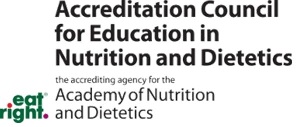 Program Name:Program Type:CP  DI  DI  DPD DT FDE/ICP     FEM AP   FEM GP  Contributor’s Name:Credentials:  Address:   City, State & Zip:Phone: Email:Indicate noteworthy practice category:  Indicate noteworthy practice category:  Indicate noteworthy practice category:    Recruitment and admission practices that encourage diversity  Retention practices and program activities that support students/interns with diverse needs   Training activities for faculty and preceptors   Educational activities in the classroom and/or during supervised practice  Holistic Admissions Processes   Other activities that promote DEI  Recruitment and admission practices that encourage diversity  Retention practices and program activities that support students/interns with diverse needs   Training activities for faculty and preceptors   Educational activities in the classroom and/or during supervised practice  Holistic Admissions Processes   Other activities that promote DEI  Recruitment and admission practices that encourage diversity  Retention practices and program activities that support students/interns with diverse needs   Training activities for faculty and preceptors   Educational activities in the classroom and/or during supervised practice  Holistic Admissions Processes   Other activities that promote DEI  Recruitment and admission practices that encourage diversity  Retention practices and program activities that support students/interns with diverse needs   Training activities for faculty and preceptors   Educational activities in the classroom and/or during supervised practice  Holistic Admissions Processes   Other activities that promote DEI  Recruitment and admission practices that encourage diversity  Retention practices and program activities that support students/interns with diverse needs   Training activities for faculty and preceptors   Educational activities in the classroom and/or during supervised practice  Holistic Admissions Processes   Other activities that promote DEI  Recruitment and admission practices that encourage diversity  Retention practices and program activities that support students/interns with diverse needs   Training activities for faculty and preceptors   Educational activities in the classroom and/or during supervised practice  Holistic Admissions Processes   Other activities that promote DEIIndicate the stage of development for your noteworthy practice: Indicate the stage of development for your noteworthy practice: Indicate the stage of development for your noteworthy practice:   Development    Early Implementation    Fully Implemented with outcomes identified   Development    Early Implementation    Fully Implemented with outcomes identified   Development    Early Implementation    Fully Implemented with outcomes identified   Development    Early Implementation    Fully Implemented with outcomes identified   Development    Early Implementation    Fully Implemented with outcomes identified   Development    Early Implementation    Fully Implemented with outcomes identified 1a)  In 250 words or less, describe how/why this practice is innovative and noteworthy.1b) List the objectives of this noteworthy practice.1a)  In 250 words or less, describe how/why this practice is innovative and noteworthy.1b) List the objectives of this noteworthy practice.1a)  In 250 words or less, describe how/why this practice is innovative and noteworthy.1b) List the objectives of this noteworthy practice.1a)  In 250 words or less, describe how/why this practice is innovative and noteworthy.1b) List the objectives of this noteworthy practice.1a)  In 250 words or less, describe how/why this practice is innovative and noteworthy.1b) List the objectives of this noteworthy practice.1a)  In 250 words or less, describe how/why this practice is innovative and noteworthy.1b) List the objectives of this noteworthy practice.1a)  In 250 words or less, describe how/why this practice is innovative and noteworthy.1b) List the objectives of this noteworthy practice.1a)  In 250 words or less, describe how/why this practice is innovative and noteworthy.1b) List the objectives of this noteworthy practice.1a)  In 250 words or less, describe how/why this practice is innovative and noteworthy.1b) List the objectives of this noteworthy practice.2a) List the outcomes of your innovative and noteworthy practice described in 1a (include specific data, if available). 2b) Describe how the outcomes listed in 2a met the objectives of the noteworthy practice listed in 1b.  2a) List the outcomes of your innovative and noteworthy practice described in 1a (include specific data, if available). 2b) Describe how the outcomes listed in 2a met the objectives of the noteworthy practice listed in 1b.  2a) List the outcomes of your innovative and noteworthy practice described in 1a (include specific data, if available). 2b) Describe how the outcomes listed in 2a met the objectives of the noteworthy practice listed in 1b.  2a) List the outcomes of your innovative and noteworthy practice described in 1a (include specific data, if available). 2b) Describe how the outcomes listed in 2a met the objectives of the noteworthy practice listed in 1b.  2a) List the outcomes of your innovative and noteworthy practice described in 1a (include specific data, if available). 2b) Describe how the outcomes listed in 2a met the objectives of the noteworthy practice listed in 1b.  2a) List the outcomes of your innovative and noteworthy practice described in 1a (include specific data, if available). 2b) Describe how the outcomes listed in 2a met the objectives of the noteworthy practice listed in 1b.  2a) List the outcomes of your innovative and noteworthy practice described in 1a (include specific data, if available). 2b) Describe how the outcomes listed in 2a met the objectives of the noteworthy practice listed in 1b.  2a) List the outcomes of your innovative and noteworthy practice described in 1a (include specific data, if available). 2b) Describe how the outcomes listed in 2a met the objectives of the noteworthy practice listed in 1b.  2a) List the outcomes of your innovative and noteworthy practice described in 1a (include specific data, if available). 2b) Describe how the outcomes listed in 2a met the objectives of the noteworthy practice listed in 1b.  3a) Write your ACEND program goals, objectives and/or CRDN/KRDN that this noteworthy practice addresses. 3b) Describe how the outcomes of the noteworthy practice described in 2a assists in accomplishing 3a.     3a) Write your ACEND program goals, objectives and/or CRDN/KRDN that this noteworthy practice addresses. 3b) Describe how the outcomes of the noteworthy practice described in 2a assists in accomplishing 3a.     3a) Write your ACEND program goals, objectives and/or CRDN/KRDN that this noteworthy practice addresses. 3b) Describe how the outcomes of the noteworthy practice described in 2a assists in accomplishing 3a.     3a) Write your ACEND program goals, objectives and/or CRDN/KRDN that this noteworthy practice addresses. 3b) Describe how the outcomes of the noteworthy practice described in 2a assists in accomplishing 3a.     3a) Write your ACEND program goals, objectives and/or CRDN/KRDN that this noteworthy practice addresses. 3b) Describe how the outcomes of the noteworthy practice described in 2a assists in accomplishing 3a.     3a) Write your ACEND program goals, objectives and/or CRDN/KRDN that this noteworthy practice addresses. 3b) Describe how the outcomes of the noteworthy practice described in 2a assists in accomplishing 3a.     3a) Write your ACEND program goals, objectives and/or CRDN/KRDN that this noteworthy practice addresses. 3b) Describe how the outcomes of the noteworthy practice described in 2a assists in accomplishing 3a.     3a) Write your ACEND program goals, objectives and/or CRDN/KRDN that this noteworthy practice addresses. 3b) Describe how the outcomes of the noteworthy practice described in 2a assists in accomplishing 3a.     3a) Write your ACEND program goals, objectives and/or CRDN/KRDN that this noteworthy practice addresses. 3b) Describe how the outcomes of the noteworthy practice described in 2a assists in accomplishing 3a.     4) List any lessons learned or recommendations for those wishing to adopt the activity (optional) 4) List any lessons learned or recommendations for those wishing to adopt the activity (optional) 4) List any lessons learned or recommendations for those wishing to adopt the activity (optional) 4) List any lessons learned or recommendations for those wishing to adopt the activity (optional) 4) List any lessons learned or recommendations for those wishing to adopt the activity (optional) 4) List any lessons learned or recommendations for those wishing to adopt the activity (optional) 4) List any lessons learned or recommendations for those wishing to adopt the activity (optional) 4) List any lessons learned or recommendations for those wishing to adopt the activity (optional) 4) List any lessons learned or recommendations for those wishing to adopt the activity (optional) 